Publicado en Madrid el 22/03/2017 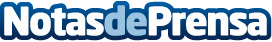 Unono, la startup elegida por los estudiantes para encontrar empleoLa startup suiza ha aterrizado de lleno en el entorno universitario de España y Portugal para convertirse en el mejor aliado de los miles de estudiantes y jóvenes graduados que cada año se enfrentan al reto de encontrar su primer empleo o nuevas posiciones en su área de estudiosDatos de contacto:Laura Casado. Responsable de Comunicaciónlaura.casado@unono.net+34 915 780 751Nota de prensa publicada en: https://www.notasdeprensa.es/unono-la-startup-elegida-por-los-estudiantes Categorias: Emprendedores E-Commerce Recursos humanos http://www.notasdeprensa.es